ДЕПАРТАМЕНТ ОСВІТИ І НАУКИ, МОЛОДІ ТА СПОРТУ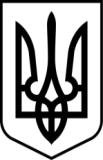 ЗАКАРПАТСЬКОЇ ОБЛАСНОЇ ДЕРЖАВНОЇ АДМІНІСТРАЦІЇЧИНАДІЇВСЬКИЙ ДОШКІЛЬНИЙ НАВЧАЛЬНИЙ  ЗАКЛАД (ДИТЯЧИЙ БУДИНОК) ІНТЕРНАТНОГО ТИПУЗАКАРПАТСЬКОЇ ОБЛАСНОЇ РАДИН А К А Зсмт.ЧинадійовоМукачівського району Закарпатської областіВід 06.09.2023 року                                                                              №___                                                 Про роботу закладу на 2023-2024 н.р  На виконання Концепції безпеки закладів освіти схваленої розпорядженням Кабінету Міністрів України від 07.04.2023 р. №301-р НАКАЗУЮ:Адміністрації закладу:Вжити заходів для створення безпечного освітнього середовища, підтримувати належні умови у захисній споруді для всіх учасників освітнього процесу; забезпечити їх необхідним майном та обладнанням.Створити безпечні умови перебування, виховання та навчання дітей, а також працівників закладу, дотримання протиепідемічних заходів у закладі на період карантину у зв’язку з поширенням коронавірусної хвороби СОVID – 19.Здійснювати контроль за створенням належних умов організації харчування дітей із додержанням вимог санітарно–гігієнічних правил та норм утримання закладів освіти. Забезпечити застосування постійно діючих процедур, заснованих на принципах системи аналізу небезпечних факторів та контролю у критичних точках.Вживати заходів для модернізації організації освітнього процесу, створення доступного, комфортного, безбарєрного та інклюзивного освітнього середовища для всіх категорій здобувачів освіти із урахуванням потреб у підвищенні якості освітніх послуг ( впродовж року).Фахівцю з ОП і ТБ - Сухан Мирославі Михайлівні :Провести необхідний інструктаж з усіма учасниками  освітнього процесу щодо до дій під час поступлення сигналу « Повітряна тривога».Проводити з учасниками освітнього процесу навчання ( тренування) щодо відпрацювання алгоритму дій під час тривоги  ( постійно).Заступнику директора з НВР -Перевузник А.В.Організувати освітню діяльність здобувачів освіти  шляхом запровадження зворотнього зв’язку в умовах очної, дистанційної, змішаної форми навчання.Посилити національно – патріотичне виховання й військово – патріотичне виховання серед вихованців закладу з метою формування ціннісного ставлення особистості до Батьківщини, держави, нації, поваги до культурних цінностей українського народу, його історико – культурного  надбання й  традицій, гуманізму соціального добробуту, демократії, свободи, толерантності, виваженості, відповідальності  за природу як за  національне багатство, здорового способу життя, готовності до змін та до виконання обов’язку і захисту незалежності й територіальної цілісності України ( впродовж року).Щоденно о 9 год. проводити у закладі загальнонаціональну хвилину мовчання за співвітчизниками, загиблими внаслідок збройної агресії російської федерації проти України. (Упродовж року)Забезпечити виконання вимог Базового компонента дошкільної освіти, завдань щодо соціальної адаптації та готовності дітей дошкільного віку продовжувати освіту, урахувавши рекомендації Міністерства освіти і науки України від 21.08.2023 №1\12490-23 «Про окремі питання діяльності закладів дошкільної освіти у 2023-2024н.р»Забезпечити проходження педагогічними працівниками курсів підвищення кваліфікації, у тому числі з використанням онлайн–інструментів для створення електронних дидактичних матеріалів, їх збереження, поширення та використання під час організації освітнього процесу.Спільно з всіма педагогами спрямовувати зусилля на самореалізацію кожної дитини, раннє виявлення здібностей, формування майбутнього фахівця для  розбудови суспільства та економіки України як успішної європейської країни.Практичному психологу- Тайхман А.ВЗабезпечити здійснення на належному рівні профорієнтації та популяризації професійної (професійно-технічної) освіти серед старшокласників.                                                                                                   (Упродовж року) 4.2 Забезпечити психологічні аспекти організації освітнього процесу в умовах воєнного\післявоєнного стану.4.3 Забезпечити надання корекційно-розвиткових і психолого-педагогічних послуг відповідно до потреб дитини.5.  Контроль за виконанням наказу залишаю за собою.Директор                                                                  Світлана СОФІЛКАНИЧ